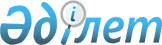 Мемлекеттік тұрғын үй қорындағы тұрғын үйді пайдаланғаны үшін төлемақы мөлшерін белгілеу туралыҚостанай облысы Меңдіқара ауданы әкімдігінің 2015 жылғы 10 желтоқсандағы № 255 қаулысы. Қостанай облысының Әділет департаментінде 2016 жылғы 15 қаңтарда № 6137 болып тіркелді.
      "Тұрғын үй қатынастары туралы" 1997 жылғы 16 сәуірдегі Қазақстан Республикасының Заңы 97-бабының 1-тармағына, Қазақстан Республикасы Құрылыс және Тұрғын үй-коммуналдық шаруашылық істері агенттігі төрағасының 2011 жылғы 26 тамыздағы № 306 бұйрығымен бекітілген, Мемлекеттік тұрғын үй қорындағы тұрғын үйді пайдаланғаны үшін төлемақы мөлшерін есептеу әдістемесіне сәйкес, Меңдіқара ауданының әкімдігі ҚАУЛЫ ЕТЕДІ:
      1. Осы қаулының 1-қосымшаға сәйкес, мемлекеттік тұрғын үй қорынан тұрғын үйді пайдаланғаны үшін төлемақы мөлшері белгіленсін.
      Ескерту. 1-тармақ жаңа редакцияда - Қостанай облысы Меңдіқара ауданы әкімдігінің 09.02.2023 № 13 қаулысымен (алғашқы ресми жарияланған күнінен кейін күнтізбелік он күн өткен соң қолданысқа енгізіледі).


      2. Осы қаулының 2-қосымшаға сәйкес Меңдіқара ауданы әкімдігінің қауларының күші жойылды деп танылсын.
      Ескерту. 2-тармақ жаңа редакцияда - Қостанай облысы Меңдіқара ауданы әкімдігінің 09.02.2023 № 13 қаулысымен (алғашқы ресми жарияланған күнінен кейін күнтізбелік он күн өткен соң қолданысқа енгізіледі).


      3. Осы қаулы алғашқы ресми жарияланған күнінен кейін күнтізбелік он күн өткен соң қолданысқа енгізіледі. Мендіқара ауданының мемлекеттік тұрғын үй қорындағы тұрғын үйді пайдаланғаны үшін төлемақы мөлшері
      Ескерту. 1-қосымша жаңа редакцияда - Қостанай облысы Меңдіқара ауданы әкімдігінің 09.02.2023 № 13 қаулысымен (алғашқы ресми жарияланған күнінен кейін күнтізбелік он күн өткен соң қолданысқа енгізіледі). Меңдіқара ауданы әкімдігінің күші жойылған кейбір қаулыларының тізбесі
      Ескерту. Қаулы 2-қосымшамен толықтырылды - Қостанай облысы Меңдіқара ауданы әкімдігінің 09.02.2023 № 13 қаулысымен (алғашқы ресми жарияланған күнінен кейін күнтізбелік он күн өткен соң қолданысқа енгізіледі).
      1. Меңдіқара ауданы әкімдігінің 2015 жылғы 16 ақпандағы № 41 қаулысы "Мемлекеттік жалға беру үйінде коммуналдық тұрғын үй қорындағы тұрғын үйді пайдаланғаны үшін төлемақы мөлшерін белгілеу туралы" (Нормативтік құқықтық актілерді мемлекеттік тіркеу тізілімінде № 5479 болып тіркелген).
      2. Меңдіқара ауданы әкімдігінің 2015 жылғы 16 ақпандағы № 42 қаулысы "Мемлекеттік жалға беру үйінде коммуналдық тұрғын үй қорындағы тұрғын үйді пайдаланғаны үшін төлемақы мөлшерін белгілеу туралы" (Нормативтік құқықтық актілерді мемлекеттік тіркеу тізілімінде № 5478 болып тіркелген).
      3. Меңдіқара ауданы әкімдігінің 2015 жылғы 16 ақпандағы № 43 қаулысы "Мемлекеттік жалға беру үйінде коммуналдық тұрғын үй қорындағы тұрғын үйді пайдаланғаны үшін төлемақы мөлшерін белгілеу туралы" (Нормативтік құқықтық актілерді мемлекеттік тіркеу тізілімінде № 5477 болып тіркелген).
      4. Меңдіқара ауданы әкімдігінің 2015 жылғы 16 ақпандағы № 44 қаулысы "Мемлекеттік жалға беру үйінде коммуналдық тұрғын үй қорындағы тұрғын үйді пайдаланғаны үшін төлемақы мөлшерін белгілеу туралы" (Нормативтік құқықтық актілерді мемлекеттік тіркеу тізілімінде № 5476 болып тіркелген).
      5. Меңдіқара ауданы әкімдігінің 2015 жылғы 16 ақпандағы № 45 қаулысы "Мемлекеттік жалға беру үйінде коммуналдық тұрғын үй қорындағы тұрғын үйді пайдаланғаны үшін төлемақы мөлшерін белгілеу туралы" (Нормативтік құқықтық актілерді мемлекеттік тіркеу тізілімінде № 5475 болып тіркелген).
      6. Меңдіқара ауданы әкімдігінің 2015 жылғы 16 ақпандағы № 46 қаулысы "Мемлекеттік жалға беру үйінде коммуналдық тұрғын үй қорындағы тұрғын үйді пайдаланғаны үшін төлемақы мөлшерін белгілеу туралы" (Нормативтік құқықтық актілерді мемлекеттік тіркеу тізілімінде № 5474 болып тіркелген).
      7. Меңдіқара ауданы әкімдігінің 2015 жылғы 16 ақпандағы № 47 қаулысы "Мемлекеттік жалға беру үйінде коммуналдық тұрғын үй қорындағы тұрғын үйді пайдаланғаны үшін төлемақы мөлшерін белгілеу туралы" (Нормативтік құқықтық актілерді мемлекеттік тіркеу тізілімінде № 5480 болып тіркелген).
					© 2012. Қазақстан Республикасы Әділет министрлігінің «Қазақстан Республикасының Заңнама және құқықтық ақпарат институты» ШЖҚ РМК
				
Аудан әкімі
В. ИоненкоӘкімдіктің
2015 жылғы 10 желтоқсандағы
№ 255 қаулысына 1-қосымша
№
Мекен-жайы
Айына бір шаршы метр үшін төлемақы мөлшері (теңге)
1
Боровское ауылы, Алтынсарин көшесі, 6 үй, 1 пәтер
4,53
2
Боровское ауылы, Алтынсарин көшесі, 10 үй, 3 пәтер
76,58
3
Боровское ауылы, Алтынсарин көшесі, 10 үй, 9 пәтер
69,28
4
Боровское ауылы, Алтынсарин көшесі, 10 үй, 11 пәтер
3,03
5
Боровское ауылы, Алтынсарин көшесі, 12 үй, 1 пәтер
91,94
6
Боровское ауылы, Алтынсарин көшесі, 12 үй, 2 пәтер, 
85,74
7
Боровское ауылы, Алтынсарин көшесі, 12 үй, 3 пәтер
93,85
8
Боровское ауылы, Алтынсарин көшесі, 12 үй, 4 пәтер
90,36
9
Боровское ауылы, Алтынсарин көшесі, 12 үй, 5 пәтер
106,14
10
Боровское ауылы, Алтынсарин көшесі, 12 үй, 6 пәтер
94,54
11
Боровское ауылы, Алтынсарин көшесі, 12 үй, 7 пәтер
94,91
12
Боровское ауылы, Алтынсарин көшесі, 12 үй, 8 пәтер
91,46
13
Боровское ауылы, Алтынсарин көшесі, 12 үй, 9 пәтер
90,82
14
Боровское ауылы, Алтынсарин көшесі, 12 үй, 10 пәтер
90,47
15
Боровское ауылы, Алтынсарин көшесі, 12 үй, 11 пәтер
93,25
16
Боровское ауылы, Алтынсарин көшесі, 12 үй, 12 пәтер
89,63
17
Боровское ауылы, Алтынсарин көшесі, 12 үй, 13 пәтер
93,21
18
Боровское ауылы, Алтынсарин көшесі, 12 үй, 14 пәтер
90,68
19
Боровское ауылы, Алтынсарин көшесі, 12 үй, 15 пәтер
95,44
20
Боровское ауылы, Алтынсарин көшесі, 12 үй, 16 пәтер 
95,50
21
Боровское ауылы, Алтынсарин көшесі, 49 үй, 11 пәтер
4,53
22
Боровское ауылы, Алтынсарин көшесі, 49 үй, 12 пәтер
3,56
23
Боровское ауылы, Алтынсарин көшесі, 90 үй, 1 пәтер
76,41
24
Боровское ауылы, Гагарин көшесі, 2А үй, 3 пәтер
31,54
25
Боровское ауылы, Гагарин көшесі, 2А үй, 4 пәтер
31,47
26
Боровское ауылы, Летунов көшесі, 11 үй, 12 пәтер
31,60
27
Боровское ауылы, Летунов көшесі, 11 үй, 13 пәтер
31,53
28
Боровское ауылы, Летунов көшесі, 11 үй, 14 пәтер
31,61
29
Боровское ауылы, Летунов көшесі, 19 үй, 12 пәтер
4,14
30
Боровское ауылы, Летунов көшесі, 25 үй, 15 пәтер
33,07
31
Боровское ауылы, Летунов көшесі, 42 үй, 1 пәтер
2,34
32
Боровское ауылы, Летунов көшесі, 42 үй, 4 пәтер
2,34
33
Боровское ауылы, Летунов көшесі, 48 үй, 7 пәтер
3,05
34
Боровское ауылы, Летунов көшесі, 48 үй, 9 пәтер
4,10
35
Боровское ауылы, Летунов көшесі, 50 үй, 2 пәтер
12,29
36
Боровское ауылы, Летунов көшесі, 50 үй, 4 пәтер
13,97
37
Боровское ауылы, Огнев көшесі, 8 үй, 1 пәтер
46,92
38
Боровское ауылы, Школа-Интернат көшесі, 1 үй, 1 пәтер
29,49
39
Первомайское ауылы, Парковая көшесі, 2А үй
3,45Мендіқара ауданы әкімдігінің2015 жылғы 10 желтоқсандағы№ 255 қаулысына2-қосымша